Информационный бюллетеньЧемпионат и Первенство НГО по спортивному ориентированию 18 марта 2023 г. 1. Организаторы соревнований Общее руководство организацией и проведением соревнований осуществляется управлением по физической культуре, спорта и делам молодежи администрации НГО. Непосредственное проведение соревнований возлагается на ООО «Азимут-Н». Главный судья – Мещеряков Дмитрий Александрович, спортивный судья I категории. Телефон: 89145419044. 2. Место и время соревнований Соревнования проводятся на территории Находкинского городского округа 18 марта 2023 г. Чемпионат и Первенство НГО по спортивному ориентированию /кросс-классика/.Центр соревнований лесной массив б. Попова (3,5км от конечной остановки автобусов №2,9 «Южный микрорайон»). 3. Программа соревнований 18 марта4. Заявки на участие в соревнованиях Именные заявки, оформленные согласно правил соревнований, подаются            в комиссию по допуску. Для подтверждения участия в соревнованиях необходимо подать предварительную заявку, с указанием ФИО полностью, до 17 марта 2023 г. до 12.00 местного времени 2023 г. Он-лайн ORGEO на сайте ПКФСО http://www.pkfso.ru 5. Участники Мужчины (МВ), Женщины (ЖВ) – мужчины, женщины – 2004г.р. и старше квалификация выше 3 разряда.М18, Ж18 – юноши, девушки (до 19 лет) 2005 – 2006 г. рождения.М16, Ж16 – юноши, девушки (до 17 лет) 2007 – 2008 г. рождения.М14, Ж14 – мальчики, девочки (до 15 лет) 2009 – 2010 г. рождения.М12, Ж12 – мальчики, девочки (до 13 лет) 2011 – 2012 г. рождения.М40, Ж40 – мужчины, женщины – 1983 г.р. и старшеМ60, Ж60 – мужчины, женщины – 1963 г.р. и старшеМН, ЖН – мужчины, женщины – 2004 г.р. и старше, квалификация не выше 3 разряда.Количество участвующих спортсменов от одной организации не ограничено.  6. Заявочный взнос*Скидки для определённых категорий участников соревнований применяются согласно положения о заявочном взносе на 2023 год, утверждённый решением Президиума ПКФСО от 17.01.2023г.                   Стоимость аренды чипа 50 руб. для всех групп.7. Информация о районе соревнований, параметрах дистанций18 марта кросс-классика, интервальный старт Карта: 5- цветная, масштаб карты 1:5000, автор карты И. Филонюк (г. Находка) 2022 г., 	размер карты А4, отпечатана на лазерном принтере, герметизирована. 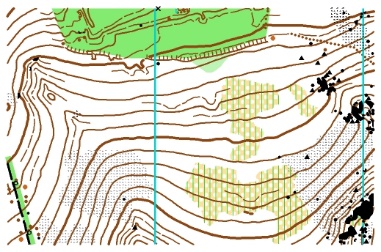 Границы района соревнований: С Севера и Востока – грунтовая дорога, с Запада - грунтовая дорога и море, с Юга - грунтовая дорога. Информация о дистанции: Предварительные параметры дистанции: Опасные места: Автомобильная дорога, крутые скользкие склоны с каменистой почвой, гололед.Старт: старт интервальный. Интервал 1-2 минуты. Старт и финиш расположен в 50 - 100 м от центра соревнований.Отметка: Электронная Sportident (кантактная) производится касанием электронной карточкой или чипом, после чего должен прозвучать звуковой и световой сигнал на электронной станции КП. Отсутствие отметки - снятие участника с дистанции.Контрольное время – 120 минут. 10.30-11.30 11.30-11.45 12.00-15.0015.30-16.00 Работа комиссии по допуску, выдача номеров, чипов. Торжественное открытие соревнований Интервальный старт, финиш участников на дистанции кросс-классика Подведение итогов, награждение, закрытие соревнованийМЖ 12,14,16,18Мужчины, Женщины, МЖ-40,Н 150          350Взнос за один старт с человека  50                     50Аренда чипаГруппаКМКол-во КПМужчины4,013Женщины3,312М602,911Ж602,69М403,512Ж402,910М Новички2,911Ж Новички2,69М183,512Д182,910М162,911Д162,69М142,38Д142,09М121,710Д121,610